											GÜNLÜDÜR Sayı	:59348463-604-99 [SP.2.10]	366						                13/11/2018Konu	: Doğrudan Temin Teklif Belgesi                                                                                                        ESKİŞEHİR4734 sayılı KİK.nun 3. Md.nin (f) bendi uyarınca yürütülen ve desteklenen araştırma-geliştirme projeleri için gerekli mal ve hizmetlerin alımları için düzenlenen esas ve usüllerin (21/d) Md.ne göredoğrudan temin usûlü ile alımı yapılacak olan aşağıda cins ve miktarı yazılı malzemeler / cihazlar için KDV Hariç tekliflerinizi en geç 16 / 11 / 2018 saat 16.30’a kadar aşağıdaki bilgiler dâhilinde Üniversitemiz Bilimsel Araştırma Projeleri Satınalma Birimine vermenizi rica ederim.Ali KANBERSatınalma Şube MüdürüNOTLAR: 2018/ 42D26 kod nolu proje için, teklifler  16/11/2018   saat 16.30’a kadar ESOGÜ Bilimsel Araştırmalar Birimi Satın alma Servisine elden,posta, faks veya mail (bap@tm.ogu.edu.tr)  adresine  imzalı ve kaşeli olarak  ile gönderilecektir. Kaşe ve imza olmayanlar teklifler değerlendirmeye alınmayacaktır. Siparişin sonrasında malzemelerin kaç günde teslim edileceği belirtilecektir. KISMİ TEKLİF VERİLEBİLİR. ALTERNATİF TEKLİF VERİLMEYECEKTİR. Teklif edilen cihazların markaları ve modelleri teklif mektubunda ayrıntılı olarak belirtilmelidir. Teklifler TL olarak verilmelidir. Türk lirası haricinde verilen teklifler değerlendirmeye alınmayacaktır. İSTEKLİLER TEKLİFLERE VERGİ NO/TC NUMARALARINI BELİRTİLECEKTİR. Teklif edilen malzemelere ait katalog var ise teklif mektupları içersinde getirilmesi gerekmektedir.Malzemeler İdari ve Mali İşler Daire Başkanlığına bilgi verilerek, elden teslim edilmelidir. KARGO İLE TESLİMAT KABUL EDİLMEYECEKTİR.Malzeme teslim irtibat numarası : 0 222 239 37 97 / 0 222 239 59 56 / 0 222 239 37 50 - 5501 İdari bilgi için= Tel: 0 222 239 37 50-5523-5526 Fax: 0 222 239 39 03Teknik Bilgi için: Sağlık Bilimleri Fakültesi Dr. Öğr. Üyesi Gözde YEŞİLAYDIN 0 222 239 37 50 / 1548Adres : Meşelik Yerleşkesi								Tel : 0 (222) 239 37 50 – 5523 - 552626040 Eskişehir									Fax:(222)239 39 03										www.ogu.edu.tr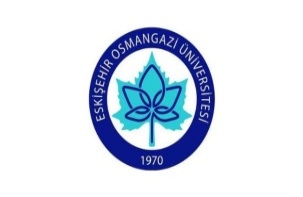 T.C.ESKİŞEHİR OSMANGAZİ ÜNİVERSİTESİ REKTÖRLÜĞÜİDARİ VE MALİ İŞLER DAİRE BAŞKANLIĞIBİLİMSEL ARAŞTIRMA PROJELERİ SATINALMA ŞUBE MÜDÜRLÜĞÜS.No.Malın/Hizmetin CinsiMiktarıBirim FiyatıToplam TutarKDV Oranı1 Banxia Frontier Analyst 4.01 Adet%